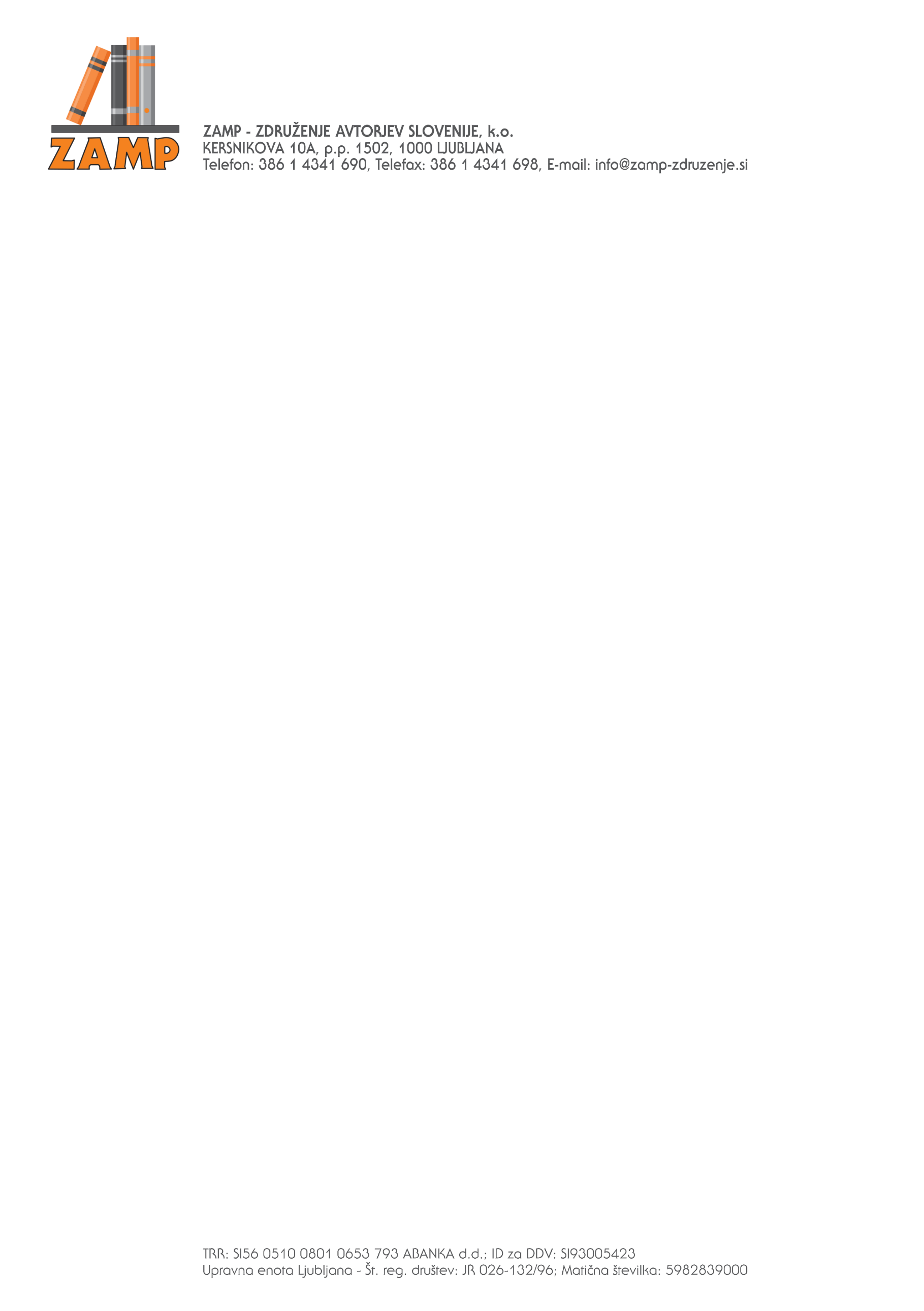 POOBLASTILO ZA KOLEKTIVNO UPRAVLJANJE AVTORSKIH PRAVICIDENTIFIKACIJA IN PODATKI ZA IZPLAČILOSTATUS IMETNIKA PRAVICPodpisani izjavljam, da sem:
(ustrezno označite)	AVTOR (avtor izvornega dela, prevajalec, pisec priredbe, …)	PRAVNI NASLEDNIK AVTORJA (dedič, pogodbeni pravni naslednik, …)
(obvezna priloga: sklep o dedovanju oz. pogodba o prenosu pravic)	ZASTOPNIK AVTORJA OZIROMA IMETNIKA
(obvezna priloga: pogodba oz. pooblastilo oz. potrdilo o skrbništvu)	zakoniti zastopnik ZDRUŽENJA IMETNIKOV PRAVIC	zakoniti zastopnik KOLEKTIVNE ORGANIZACIJEpooblaščamZdruženje avtorjev in nosilcev malih in drugih avtorskih pravic Slovenije, k.o.Kersnikova ulica 10a, 1000 Ljubljana (v nadaljnjem besedilu Združenje ZAMP)da v mojem imenu in za moj račun skladno z Zakonom o kolektivnem upravljanju avtorske in sorodnih pravic (Ur. l. RS, št. 63/16 - v nadaljevanju ZKUASP) in dovoljenjem Urada RS za intelektualno lastnino št. 800-9/96 z dne 14. 11. 1997 upravlja naslednje moje avtorske pravice (ustrezno označi):OBVEZNO KOLEKTIVNO UPRAVLJANE PRAVICE	javna priobčitev neodrskih pisanih del (male pravice): javno izvajanje, javno prenašanje, javno predvajanje, javno prikazovanje, radiodifuzno oddajanje, radiodifuzna retransmisija, sekundarno radiodifuzno oddajanje.	reproduciranje avtorskih del za privatno in drugo lastno uporabo,	kabelska retransmisija avtorskih del,PRAVICE, UPRAVLJANE PO POOBLASTILU	reproduciranje književnih del na fonograme in videograme	dajanje v najem fonogramov in videogramov	javno posojanje fonogramov in videogramov	reproduciranje avtorskih del v čitankah in učbenikih za pouk	ponatis aktualnih člankov v dnevnem in periodičnem tisku	ponatis odlomkov ali krajših pisanih del s področja leposlovja v dnevnem ali periodičnem tisku	reproduciranje in javna priobčitev del v okviru propagandnih sporočil, ki trajajo do 60 sekund	dajanje na voljo javnostioziroma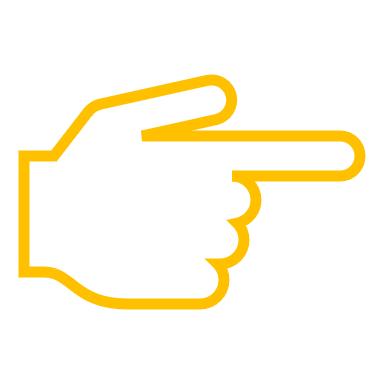 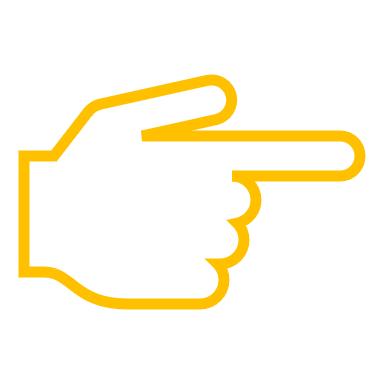 	vse zgoraj navedene praviceOBSEG PRAVIC, DANIH V POOBLASTILOZdruženje ZAMP s tem pooblastilom zastopa moje avtorske pravice (dela, imetniške deleže in obseg pravic bom podrobneje opredelil in sproti posodabljal v sistemu Moj ZAMP) v naslednjem obsegu (ustrezno označi):	vse pravice iz del s področja književnosti, znanosti, publicistike in njihovih prevodov, katerih imetnik sem in bom	vse pravice iz del s področja književnosti, znanosti, publicistike in njihovih prevodov, katerih imetnik sem in bom, razen (začasno) del oziroma pravic, navedenih v spodnjem seznamu:	samo pravice iz del s področja književnosti, znanosti, publicistike in njihovih prevodov, katerih imetnik sem, ki so navedena v spodnjem seznamu:OZEMELJSKA PRISTOJNOSTZdruženje ZAMP me kot imetnika s tem pooblastilom zastopa na ozemlju Republike Slovenije in:	tudi na ozemlju celotnega sveta
(Združenje ZAMP zastopanje na ozemljih drugih držav uresničuje preko sklenjenih mednarodnih sporazumov in z vpisom v mednarodno informacijsko bazo)	tudi na ozemlju celotnega sveta, razen območij, na katerih me zastopajo v spodnjem seznamu navedene tuje kolektivne organizacije:POMEMBNO OPOZORILO: Avtor ali imetnik lahko za upravljanje določene avtorske pravice na določenem avtorskem delu za določeno ozemlje pooblasti le eno kolektivno organizacijo. VODENJE POOBLASTIL, DANIH V UPRAVLJANJE ZDRUŽENJU ZAMP, V INFORMACIJSKI BAZI ZAMPPodpisnik/ca tega pooblastila izjavljam, da sem seznanjen z vsemi pravicami iz 18. člena ZKUASP ter posebej tudi s tem, da:lahko skladno s Statutom ZAMP delno ali v celoti prekličem svoje pooblastilo Združenju ZAMP, o čemer moram pisno obvestiti ZAMP en mesec pred načrtovanim  začetkom učinkovanja preklica (preklic pooblastila začne učinkovati s prvim dnem poslovnega leta, ki sledi letu, v katerem ga je društvo prejelo, in v primeru preklica celotnega pooblastila šteje tudi kot izjava člana za izstop iz društva);lahko ZAMP v primerih iz 9. člena ZKUASP upravlja avtorske pravice brez pooblastila imetnika pravic;lahko, ne glede na pooblastilo, dano ZAMP, sam/a dovolim uporabo svojega avtorskega dela za nekomercialno rabo (za humanitarni, kulturni, izobraževalni namen ipd.) in da bom v takem primeru ZAMP o tem obvestil/a najkasneje 15 dni po izdaji takšnega dovoljenja za uporabo;lahko za upravljanje določene avtorske pravice na določenem avtorskem delu za določeno ozemlje pooblastim le eno kolektivno organizacijo;Podpisnik/ca tega pooblastila izjavljam tudi, da soglašam: s svojo obveznostjo, da ZAMP posredujem potrebne in verodostojne podatke o vseh avtorskih delih s področja književnosti, znanosti, publicistike in njihovih prevodov in avtorskih pravicah, katerih avtor/ica ali imetnik/ica pravic sem, ter se zavezujem, da bom ZAMP poročal/a o morebitnih spremembah podatkov in o vseh novih avtorskih delih, ki jih ustvarim ali na katerih pridobim avtorske pravice; bom po registraciji na spletni strani Združenja ZAMP v rubriki MOJ ZAMP oziroma v bazi podatkov preveril/a podatke, ki se nanašajo na dela, katerih imetnik/ca pravic sem, ter vnesel/ vnesla morebitne spremembe in dopolnitve repertoarja, ali Združenje ZAMP o nujnosti sprememb v informacijski bazi obvestil/a na drug način;s tem, da ZAMP v uradnih registrih, evidencah in seznamih ter s poizvedbami pri drugih kolektivnih organizacijah in zastopnikih preveri verodostojnost podatkov o prijavljenih avtorskih delih in avtorskih pravicah;   z obdelavo svojih osebnih podatkov, s katerimi ZAMP razpolaga na podlagi tega pooblastila ali iz drugih virov v skladu s tem pooblastilom, oziroma drugih podatkov in pooblastil, ki jih bom ZAMP posredoval/a naknadno za potrebe izvajanja dejavnosti ZAMP, v skladu z uredbo o GDPR in ki jih določajo statut in drugi predpisi, ki zavezujejo ZAMP, in sicer za namene vpisa in javne objave podatkov v evidenci članov in imetnikov pravic ter vodenja repertoarja imetniških pravic iz avtorskih del,  dostopnega prek spletnih strani Združenja ZAMP, za namen izplačevanja avtorskih honorarjev in nadomestil in za potrebe obveščanja o dejavnostih in delovanju ZAMP;s tem, da ZAMP moje zgoraj navedene osebne podatke in podatke o mojih delih oziroma delih, katerih imetnik sem, posreduje in dovoli obdelavo teh podatkov tretjim osebam, s katerimi pogodbeno sodeluje, za namene kolektivnega upravljanja pravic.ime, priimek s tiskanimi črkami___________________________
podpis ČLANSTVO V ZDRUŽENJU ZAMP IN UDEJANJANJE ČLANSKIH PRAVICV skladu s tretjim odstavkom 19. člena ZKUASP šteje, da je bila s pooblastilom imetnika pravic dana tudi prošnja za članstvo v kolektivni organizaciji, razen, če imetnik pravic izrecno navede, da ne želi postati član kolektivne organizacije.Članstvo v Združenju ZAMP je brezplačno in imetniku pravic omogoča predvsem, da aktivno spremlja upravljanje kolektivne organizacije preko možnosti udeležbe na skupščini Združenja ZAMP, ter da voli in je voljen v organe Združenja ZAMP.PROSIMO, DA SE ODLOČITE ZA ENO IZMED SPODNJIH DVEH MOŽNOSTI:PRISTOPAM V ČLANSTVOPodpisnik/ca tega pooblastila izjavljam, da sem seznanjen/a s statutom ZAMP, s pravili o stroških poslovanja ZAMP in z drugimi splošnimi akti ZAMP, ki so objavljeni na spletni strani www.zamp-zdruzenje.si in se zavezujem, da bom te predpise spoštoval/a; V/Na __________________________, dne                                                                                                           podpisNE ŽELIM POSTATI ČLANV primeru, da ne želite postati član ZAMP, podpišite spodnjo izjavo:Podpisnik/ca tega pooblastila izjavljam, da NE želim postati član/članica ZAMP.V/Na __________________________, dne                                                                                                           podpisPodatki o imetniku pravic / pooblastiteljuPodatki o imetniku pravic / pooblastiteljuIme in priimek oz. firmaIme in priimek oz. firmaKraj in datum rojstva (fizične osebe)Kraj in datum rojstva (fizične osebe)Matična številka (poslovne osebe)Matična številka (poslovne osebe)Davčna številkaDavčna številkaNaslov stalnega bivališča oz. sedežaNaslov stalnega bivališča oz. sedežaPošta stalnega bivališča oz. sedežaPošta stalnega bivališča oz. sedežaPoštna številka:Pošto pošiljajte na naslovPošto pošiljajte na naslov Stalni (zgoraj)       Drugi (spodaj) Stalni (zgoraj)       Drugi (spodaj) Stalni (zgoraj)       Drugi (spodaj)Naslov drugega bivališča oz. podružniceNaslov drugega bivališča oz. podružnicePošta drugega bivališča oz. podružnicePošta drugega bivališča oz. podružnicePoštna številka:Rezident Republike SlovenijeRezident Republike Slovenije Da       Ne Da       Ne Da       NeKontaktni podatki imetnikaKontaktni podatki imetnikaNaslov elektronske pošteNaslov elektronske pošteKontaktni telefonKontaktni telefonPodatki za izplačilo prejemnika sredstevPodatki za izplačilo prejemnika sredstevIzdajatelj računovIzdajatelj računov Da       Ne Da       Ne Da       NeDavčna številka (če je drugačna od imetnikove)Davčna številka (če je drugačna od imetnikove)Zavezanec za DDVZavezanec za DDV Da       Ne Da       Ne Da       NeDavčni rezident v državiDavčni rezident v državiTransakcijski račun:- številka računa- odprt pri bankiAvtor in naslov delaPravice, izvzete iz pooblastila na avtorskem delu (vse ali le izbrane)Čas oživitve pravice (v primeru njihovega prenosa na tretjo osebo za določen čas)kliknite  za dodatno vrstico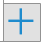 kliknite  za dodatno vrsticokliknite  za dodatno vrsticoAvtor in naslov delaDelež imetništva na pravici oziroma avtorskem deluImetnik(i) ostalih deležev (neobvezno)kliknite  za dodatno vrsticokliknite  za dodatno vrsticokliknite  za dodatno vrsticoIme tuje kolektivne organizacijeOzemeljska pristojnost tuje k.o. Seznam avtorskih pravic, ki jih za avtorja zastopa tuja k.o. 
(v primeru, da ne gre za vse vrste uporabe)Seznam avtorskih del v lasti imetnika, ki jih zastopa tuja k.o. 
(v primeru, da ne gre za vsa dela iz opusa)kliknite  za dodatno vrsticokliknite  za dodatno vrsticokliknite  za dodatno vrsticokliknite  za dodatno vrsticoV/Na _______________________, dne      